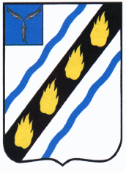 ПРОЕКТМУНИЦИПАЛЬНОЕ СОБРАНИЕСОВЕТСКОГО МУНИЦИПАЛЬНОГО РАЙОНАСАРАТОВСКОЙ ОБЛАСТИРЕШЕНИЕот 29.07.2020 № р.п. СтепноеО внесении изменений в решение Муниципального Собрание Советского муниципального района от 23.06.2020 № 242Руководствуясь решением Муниципального Собрания Советского муниципального района от 11.12.2019 № 185 «О бюджете Советского муниципального района на 2020 год и на плановый период2021 и 2022 годов», статья 144, 145 Трудового кодекса Российской Федерации, частью 2 статьи 53 Федерального закона от 6 октября 2003 года № 131-ФЗ «Об общих принципах местного самоуправления в Российской Федерации», Уставом Советского муниципального района Саратовской области РЕШИЛО:1. Внести в решение Муниципального Собрание Советского муниципального района от 23.06.2020 № 242 «Об утверждении Положения об оплате труда работников муниципального казенного учреждения «Централизованная бухгалтерия управления образования администрации Советского муниципального района Саратовской области» следующие изменения:1.1. пункт 5.2. раздела 5. изложить в новой редакции:«5.2. Ежемесячная надбавка к должностному окладу за выслугу лет работникам Учреждения производится дифференцированно в зависимости от общего стажа работы, дающего право на получение этой надбавки. В стаж работы дающего право на получение ежемесячной надбавки за выслугу лет, включается: время работы в бухгалтерских и финансово-экономических службах организаций независимо от организационно-правовых форм и форм собственности, органов государственной власти, органов местного самоуправления:	- при стаже работы от 1 до 5 лет – 10%;	- при стаже работы от 5 до 10 лет – 15%;	- при стаже работы от 10 до 15 лет – 20%;	- при стаже работы свыше 15 лет – 30%.Ежемесячная надбавка к должностному окладу за выслугу лет руководителю Централизованной бухгалтерии устанавливается руководителем органа, выступающего в роли учредителя, которому подведомственно данное муниципальное учреждение.Ежемесячная надбавка к должностному окладу за выслугу лет работникам Централизованной бухгалтерии устанавливается на основании приказа руководителя Централизованной бухгалтерии.».	2. Настоящее решение вступает в силу со дня его официального опубликования (обнародования) и распространяется на правоотношения, возникшие с 01.06.2020.   Глава Советскогомуниципального района                       		                           С.В. ПименовПредседательМуниципального СобранияСоветского муниципального района      			        С.В. Чубарых